AHG Registration Process 

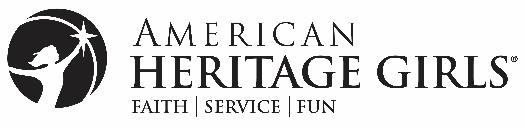 To register your daughter by September 23, 2022:Contact Beth Stucker, Troop Registrar, at KY2521Registrar@gmail.com and Marie Bryant, Troop Coordinator at ahgky2521@yahoo.com to request a registration link from AHG. Returning families should be able to sign into AHGFamily.org. If you haven’t signed in yet, please click the forgot password link.When you receive the registration invite email from AHG, please follow the instructions to complete the registration, including clicking the “submit” button and paying the $35 registration fee. The email could go to your junk folder.  Please complete the registration soon after you receive the email.Complete the following forms (available at https://thelatinschool.org/studentlife/extra-curricular-activities/) and email them to Beth Stucker at KY2521Registrar@gmail.com. Forms to be completed:-AHG Health & Medical Form (including a copy of your daughter’s immunization certificate)

-Troop Policies & Procedures’ signature page, indicating you’ve read the handbook and agree to abide by the policies and procedures.

-Troop Meeting Permission Slip The $35 AHG registration payment must be made on-line. The troop dues, uniform, and handbook costs are to be paid to our troop, AHG KY2521 by either a check made out to AHG KY2521 or Venmo @ChrissyMEvans.To register yourself as a leader (for new and returning leaders) by September 23, 2022:Contact Marie Bryant, Troop Coordinator, at ahgky2521@yahoo.com or (859) 816-6162 to request a registration link from AHG. 
When you receive the registration invite email from AHG, please follow the instructions to complete the registration, including clicking the “submit” button. After you have paid the $35 registration fee, please contact our Troop Treasurer, Lindsey Ciechanowski at  lindsey.ciechanowski@gmail.com for reimbursement of the registration fee.Complete the following forms (available at https://thelatinschool.org/studentlife/extra-curricular-activities/) and email them to Beth Stucker at KY2521Registrar@gmail.com;  AHG Health & Medical Form (including a copy of your immunization certificate, if you have it)Troop Transport Form.
